ЧЕРКАСЬКА ОБЛАСНА РАДАР І Ш Е Н Н Я12.06.2020 										№ 37-51/VIIПро звернення депутатів Черкаськоїобласної ради до Міністерстваінфраструктури України, Державноїслужби морського та річковоготранспорту України про утвореннятериторіального органуВідповідно до частини другої статті 43 та частини десятої статті 59 Закону України "Про місцеве самоврядування в Україні" обласна рада
в и р і ш и л а:звернутися до Міністерства інфраструктури України, Державної служби морського та річкового транспорту України про утворення територіального органу (текст звернення додається).Голова									А. ПІДГОРНИЙДодатокдо рішення обласної радивід 12.06.2020 № 37-51/VIIЗверненнядепутатів Черкаської обласної радидо Міністерства інфраструктури України,Державної служби морського та річкового транспорту Українипро утворення територіального органуНа території Черкаської області розташоване найбільше в Україні Кременчуцьке водосховище. За реєстром Суднової книги України в області налічується 4,5 тис. малих/маломірних суден (далі – ММС), кількість яких постійно збільшується.Право на управління ММС дає посвідчення судноводія, видачу якого здійснює Державна служба морського та річкового транспорту України (далі – Морська адміністрація). Відповідно до пункту 7 Положення про порядок видачі посвідчення судноводія малих/маломірних суден, затвердженого наказом Міністерства інфраструктури України від 07.05.2013 № 283 (у редакції
від 26.08.2014 № 413) Морська адміністрація здійснює свої повноваження безпосередньо та через утворені в установленому порядку територіальні органи.У Черкаській області діяла кваліфікаційна комісія з підтвердження кваліфікації судноводія ММС, склад якої було затверджено наказом Державної служби України з безпеки на транспорті від 09.03.2017 № 232. До складу комісії входили: чотири капітани, фахівці в галузі річкового та морського транспорту, представники Київського міжрегіонального територіального управління Укртрансбезпеки та Управління Укртрансбезпеки у Черкаській області.На цей час повноваження із забезпечення безпеки на морському
та річковому транспорті, відповідно до положення про Державну службу морського та річкового транспорту України, затвердженого постановою Кабінету Міністрів України від 06.09.2017 № 1095, належать до основних завдань Державної служби морського та річкового транспорту України.Одночасно інформуємо, що у складі Черкаського державного технологічного університету функціонують курси судноводіїв "Навчально-тренажерний заклад "Дніпро". До викладання у зазначеному закладі залучені фахівці, які мають відповідні дипломи працівників річкового та морського транспорту. Навчально-тренажерний заклад має навчальні класи, облаштовані відповідно до положень Міжнародної конвенції про підготовку і дипломування моряків та несення вахти 1978 р., із поправками, і національним вимогам. Також існує відповідна матеріальна база: водний мотоцикл, самохідне моторне прогулянкове судно "Сlірреr-3200" та самохідно-моторне судно, прогулянкове "Прогрес 2М" з підвісним двигуном "Рагзип Р 6".З огляду на вищезазначене та з метою оптимізації термінів підтвердження кваліфікації судноводія малого/маломірного судна, пропонуємо розглянути питання щодо утворення за місцем знаходження Верхньодніпровського міжрегіонального управління Державної служби морського та річкового транспорту України територіальної кваліфікаційної комісії з підтвердження кваліфікації судноводія малого/маломірного судна на базі Навчально-тренажерного закладу "Дніпро" та пропонуємо затвердити її склад
із залученням фахівців з відповідними дипломами в галузі річкового
та морського транспорту, а саме:ВЛАДИМИРОВ Володимир Володимирович – капітан 1-ї групи річкових суден, 1-й помічник механіка. Посвідчення судноводія малого/маломірного судна до 24 метрів, гідроцикла, ВВШ, ПМШ № 01438/12 від 05.08.2016;ГАЛАСУЙ Віктор Петрович – капітан 2-ї групи річкових суден, механік 2-ї групи річкових суден, штурман малого морського плавання. Посвідчення судноводія малого/маломірного судна до 24 метрів, гідроцикла, ВВШ, ПМШ ММС № 01933-КІ від 10.04.2014;КОВТУН Володимир Олександрович – капітан 4-ї групи річкових суден. Посвідчення судноводія малого/маломірного судна до 24 метрів, гідроцикла, ВВШ, ПМШ № 01014/12 від 08.07.2016;НЕДБАЙЛО Микола Іванович – капітан усіх груп річкових суден, капітан малого морського плавання, механік 2-ї групи річкових суден;ШЕПЕЛЬ Віктор Якович – капітан усіх груп річкових суден, капітан малого морського плавання, механік 2-ї групи річкових суден. Посвідчення судноводія малого/маломірного судна до 24 метрів, гідроцикла, ВВШ, ПМШ № 02045/12 від 05.05.2017.Схвалено на тридцять сьомій сесії Черкаської обласної ради сьомого скликання 12 червня 2020 року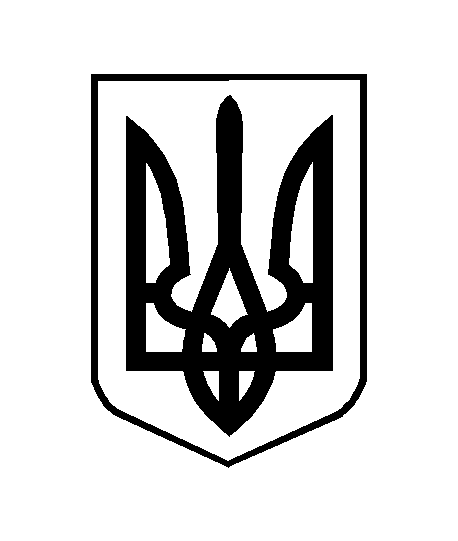 